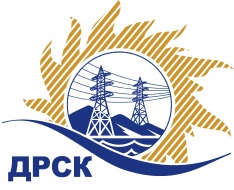 Акционерное Общество«Дальневосточная распределительная сетевая  компания»ПРОТОКОЛ № 384/УР-РЗакупочной комиссии по рассмотрению заявок открытого электронного запроса предложений на право заключения договора на выполнение работ«Капитальный ремонт "Здание РПБ-3 п.Серебряный бор" филиала ЮЯЭС» (закупка 1040 раздела 1.1. ГКПЗ 2018 г.)ПРИСУТСТВОВАЛИ: члены постоянно действующей Закупочной комиссии АО «ДРСК»  1-го уровня.ВОПРОСЫ, ВЫНОСИМЫЕ НА РАССМОТРЕНИЕ ЗАКУПОЧНОЙ КОМИССИИ: О  рассмотрении результатов оценки заявок Участников.О признании заявок соответствующими условиям запроса предложений.О предварительной ранжировке заявок.О проведении переторжки.РЕШИЛИ:По вопросу № 1Признать объем полученной информации достаточным для принятия решения.Утвердить цены, полученные на процедуре вскрытия конвертов с предложениями участников открытого запроса предложений.По вопросу № 2Признать заявки АО "НЕРЮНГРИЭНЕРГОРЕМОНТ" г. Нерюнгри, ООО  "ЭнергоАльянс"  г. Оренбург соответствующими условиям закупки.По вопросу № 3Утвердить предварительную ранжировку предложений Участников:По вопросу № 4	Провести переторжку. Допустить к участию в переторжке предложения следующих участников: АО "НЕРЮНГРИЭНЕРГОРЕМОНТ" г. Нерюнгри, ООО  "ЭнергоАльянс"  г. Оренбург.  Определить форму переторжки: очная. Процедура переторжки будет проводиться в соответствии с Регламентом Торговой площадки Системы https://rushydro.roseltorg.ru.Установить шаг переторжки в размере 0,1% до 1 % от начальной (максимальной) цены договора.Назначить переторжку на 07.06.2018 в 16:00 час. (Амурского времени).Место проведения переторжки: Единая электронная торговая площадка (АО «ЕЭТП»), по адресу в сети «Интернет»: https://rushydro.roseltorg.ruФайл(ы) с новой ценой должны быть предоставлены на ЕЭТП в течение 24 часов с момента завершения процедуры переторжки.Секретарю комиссии уведомить участников, приглашенных к участию в переторжке, о принятом комиссией решенииСекретарь Закупочной комиссии  1 уровня АО «ДРСК»                                                  ____________________       М.Г.ЕлисееваЧувашова О.В.(416-2) 397-242г. Благовещенск                 «06» июня 2018№ п/пПорядковый номер заявкиДата и время внесения изменений в заявкуНаименование участникаЗаявка без НДСЗаявка с НДССтавка НДС1117.04.2018 04:42АО "НЕРЮНГРИЭНЕРГОРЕМОНТ" 
ИНН/КПП 1434024711/143401001 
ОГРН 10414017228671 095 649.491 292 866.4018%2227.04.2018 16:51ООО  "ЭнергоАльянс" 
ИНН/КПП 5610152525/561001001 
ОГРН 11356580074621 095 650.001 292 867.0018%Место в предварительной ранжировкеНаименование участника и его адресЦена заявки  на участие в закупке без НДС, руб.Цена заявки  на участие в закупке с НДС, руб.Предварительная оценка предпочтительности заявок1 местоАО "НЕРЮНГРИЭНЕРГОРЕМОНТ" 
ИНН/КПП 1434024711/143401001 
ОГРН 10414017228671 095 649.491 292 866.400,502 местоООО  "ЭнергоАльянс" 
ИНН/КПП 5610152525/561001001 
ОГРН 11356580074621 095 650.001 292 867.000,26